§6107-A.  Funding for infrastructure improvements for water utilitiesNotwithstanding chapter 3, a water utility may fund future infrastructure improvements through recovery in rates and fund completed infrastructure replacement or repairs through the establishment of a surcharge in accordance with this section and rules adopted by the commission.  Nothing in this section may be construed to exempt any expenditure by a water utility from review by the commission in accordance with this Title.  [PL 2011, c. 602, §4 (NEW).]1.  Recovery in rates.  A water utility may recover in rates the amounts necessary to fund the future replacement of water system infrastructure. Those funds must be deposited in a capital reserve account.[PL 2011, c. 602, §4 (NEW).]2.  Commission review of capital reserve account.  A water utility shall provide to the commission an annual accounting of all revenues deposited into and expenditures made from the water utility's capital reserve account. Money in the capital reserve account is not considered unappropriated retained earnings for the purpose of section 6112, subsection 5.[PL 2011, c. 602, §4 (NEW).]3.  Infrastructure replacement surcharge.  A water utility may establish and file, pursuant to section 307, a temporary surcharge to allow recovery of the costs of completed replacement or repairs of water system infrastructure. The temporary surcharge may continue until the water utility's next rate case under chapter 3 or rate filing pursuant to sections 6104 and 6104‑A and in accordance with section 6105.If a water utility elects to institute an infrastructure replacement surcharge pursuant to this subsection, the water utility shall file the proposed surcharge with a justification for the implementation of the surcharge with the commission no less than 30 days before the effective date of the surcharge. The commission may investigate the surcharge in accordance with section 1303 to determine if the surcharge is just and reasonable.  If the commission investigates the surcharge, the commission shall make its determination within 75 days of the filing and shall approve the surcharge if it is determined to be just and reasonable and deny the surcharge if it is determined not to be just and reasonable.[PL 2011, c. 602, §4 (NEW).]4.  Limitations.  A water utility may not expend amounts collected pursuant to subsection 1 for any purpose other than infrastructure improvements in accordance with this section and rules adopted by the commission.[PL 2011, c. 602, §4 (NEW).]5.  Rules.  The commission shall adopt rules to implement this section, including but not limited to rules governing the maximum amount of funds that may be recovered through rates or surcharges under this section, the authorized uses of those funds and reporting requirements and procedures to ensure that this section is being implemented in a manner that is consistent with just and reasonable rate-making principles, including a requirement that utilities submit an infrastructure needs assessment plan when establishing and using a capital reserve account. Rules adopted under this subsection are major substantive rules pursuant to Title 5, chapter 375, subchapter 2‑A.[PL 2011, c. 602, §4 (NEW).]SECTION HISTORYPL 2011, c. 602, §4 (NEW). The State of Maine claims a copyright in its codified statutes. If you intend to republish this material, we require that you include the following disclaimer in your publication:All copyrights and other rights to statutory text are reserved by the State of Maine. The text included in this publication reflects changes made through the First Regular and First Special Session of the 131st Maine Legislature and is current through November 1. 2023
                    . The text is subject to change without notice. It is a version that has not been officially certified by the Secretary of State. Refer to the Maine Revised Statutes Annotated and supplements for certified text.
                The Office of the Revisor of Statutes also requests that you send us one copy of any statutory publication you may produce. Our goal is not to restrict publishing activity, but to keep track of who is publishing what, to identify any needless duplication and to preserve the State's copyright rights.PLEASE NOTE: The Revisor's Office cannot perform research for or provide legal advice or interpretation of Maine law to the public. If you need legal assistance, please contact a qualified attorney.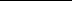 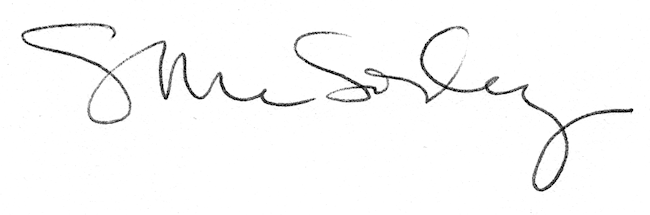 